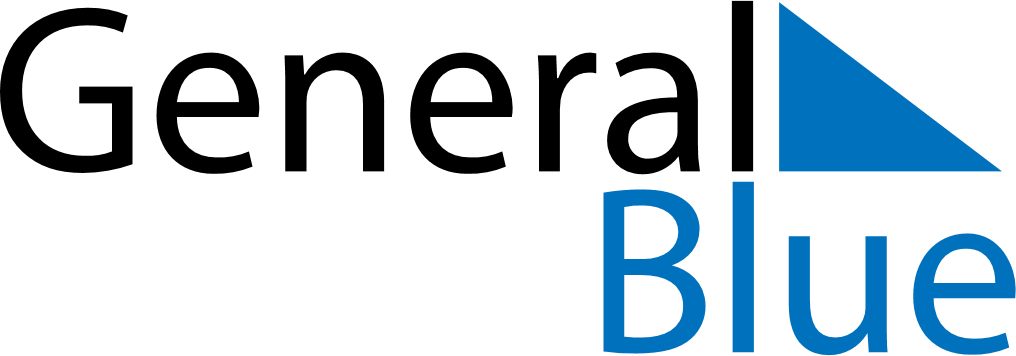 April 2024April 2024April 2024April 2024April 2024April 2024La Libertad, Guayas, EcuadorLa Libertad, Guayas, EcuadorLa Libertad, Guayas, EcuadorLa Libertad, Guayas, EcuadorLa Libertad, Guayas, EcuadorLa Libertad, Guayas, EcuadorSunday Monday Tuesday Wednesday Thursday Friday Saturday 1 2 3 4 5 6 Sunrise: 6:24 AM Sunset: 6:30 PM Daylight: 12 hours and 5 minutes. Sunrise: 6:24 AM Sunset: 6:29 PM Daylight: 12 hours and 5 minutes. Sunrise: 6:24 AM Sunset: 6:29 PM Daylight: 12 hours and 5 minutes. Sunrise: 6:24 AM Sunset: 6:29 PM Daylight: 12 hours and 4 minutes. Sunrise: 6:23 AM Sunset: 6:28 PM Daylight: 12 hours and 4 minutes. Sunrise: 6:23 AM Sunset: 6:28 PM Daylight: 12 hours and 4 minutes. 7 8 9 10 11 12 13 Sunrise: 6:23 AM Sunset: 6:28 PM Daylight: 12 hours and 4 minutes. Sunrise: 6:23 AM Sunset: 6:27 PM Daylight: 12 hours and 4 minutes. Sunrise: 6:23 AM Sunset: 6:27 PM Daylight: 12 hours and 4 minutes. Sunrise: 6:22 AM Sunset: 6:27 PM Daylight: 12 hours and 4 minutes. Sunrise: 6:22 AM Sunset: 6:26 PM Daylight: 12 hours and 4 minutes. Sunrise: 6:22 AM Sunset: 6:26 PM Daylight: 12 hours and 3 minutes. Sunrise: 6:22 AM Sunset: 6:26 PM Daylight: 12 hours and 3 minutes. 14 15 16 17 18 19 20 Sunrise: 6:22 AM Sunset: 6:25 PM Daylight: 12 hours and 3 minutes. Sunrise: 6:21 AM Sunset: 6:25 PM Daylight: 12 hours and 3 minutes. Sunrise: 6:21 AM Sunset: 6:25 PM Daylight: 12 hours and 3 minutes. Sunrise: 6:21 AM Sunset: 6:24 PM Daylight: 12 hours and 3 minutes. Sunrise: 6:21 AM Sunset: 6:24 PM Daylight: 12 hours and 3 minutes. Sunrise: 6:21 AM Sunset: 6:24 PM Daylight: 12 hours and 3 minutes. Sunrise: 6:20 AM Sunset: 6:24 PM Daylight: 12 hours and 3 minutes. 21 22 23 24 25 26 27 Sunrise: 6:20 AM Sunset: 6:23 PM Daylight: 12 hours and 3 minutes. Sunrise: 6:20 AM Sunset: 6:23 PM Daylight: 12 hours and 2 minutes. Sunrise: 6:20 AM Sunset: 6:23 PM Daylight: 12 hours and 2 minutes. Sunrise: 6:20 AM Sunset: 6:23 PM Daylight: 12 hours and 2 minutes. Sunrise: 6:20 AM Sunset: 6:22 PM Daylight: 12 hours and 2 minutes. Sunrise: 6:20 AM Sunset: 6:22 PM Daylight: 12 hours and 2 minutes. Sunrise: 6:20 AM Sunset: 6:22 PM Daylight: 12 hours and 2 minutes. 28 29 30 Sunrise: 6:19 AM Sunset: 6:22 PM Daylight: 12 hours and 2 minutes. Sunrise: 6:19 AM Sunset: 6:22 PM Daylight: 12 hours and 2 minutes. Sunrise: 6:19 AM Sunset: 6:21 PM Daylight: 12 hours and 2 minutes. 